Biostimulants EuropeDate: 17th January 2018 - 18th January 2018 Location: Valencia - Spain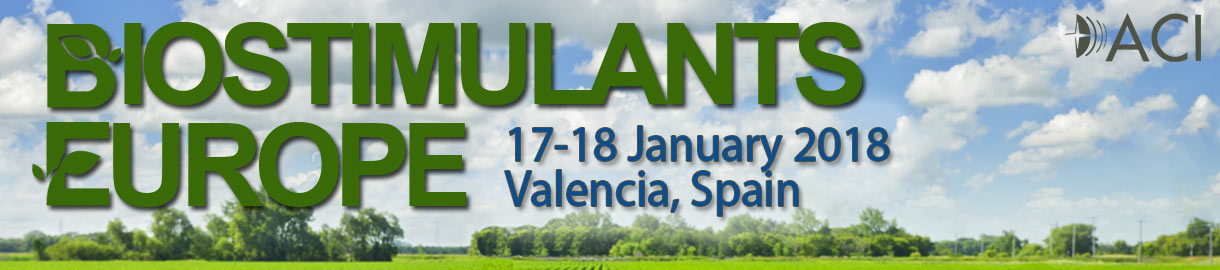 « View all EventsGlobal and European biostimulant market has grown significantly over past few years. With increased direction from the authorities and growing demand for sustainable agriculture it is certain that biostimulant market will continue to experience remarkable growth. ACI is delighted to announce the second Biostimulants Europe Conference. Biostimulants Europe returns to Spain, on this occasion taking place in Valencia, on the 17th and 18th of January 2018.The two day event will bring together key industry stakeholders from the biostimulants industry to discuss the challenges faced and the future opportunities. Conference will discuss the current overview of the markets, with highlights from experts on the progression of the biostimulants market and new insights and innovation of projects in pipeline.The conference will also have insights from end-use markets giving updates on market growth drivers along with sustainable advancements in technologies and R&D projects. Join us in Valencia to meet senior representatives from leading companies for excellent networking opportunities.Exclusive Site Visits: Valencia, Spain: Tuesday 16th January 2018Fundación CajamarOn 16th January, a day prior to the conference, a limited number of attendees will receive the unique opportunity to visit Fundación Cajamar facilities.
________________________________________
Syntech Research
Second Site Visit to Syntech Research facilities in ValenciaThere is no extra charge to attend the site visits, but spaces are limited and allocated on first come – first served basis. Please register your attendance for the site visit when booking for the conference. Itinerary will be released soon.DetailsKey TopicsMedia PartnersWho Will Attend?Site VisitConfirmed SpeakersAgendaSponsorsDetailsStart:17th January 2018End:18th January 2018Event Categories:Agrochemicals, ChemicalsContactName:Joanna Mieloch – Delegate SalesPhone:+48 (0) 61 898 7070Email:jmieloch@acieu.netWebsite:www.acieu.plName:Rohan Baryah – Marketing, Sales & Media PartnershipsPhone:+ 48 (0)61 646 7022Email:rbaryah@acieu.netName:Timothy Rowley-Evans – SponsorshipPhone:+44 20 3141 0614Email:trowleyevans@acieu.netName:Samanta Fawcett – ContentPhone:+ 44 (0)20 3141 0624Email:sfawcett@acieu.netName:Jayme Burns – LogisticsPhone:+44 (0) 203 141 0640Email:jayme@acieu.netVenueWe will confirm the venue approximately 4-6 weeks before the event to ensure we find the most suitable space because numbers can vary dramatically. There will be a discounted accommodation rate for conference attendees. 
Valencia, Spain + Google Map+ Google Calendar+ iCal ExportНачало формыTicketsКонец формыBiostimulants Europe - Conference Pass (inc Documentation Package)£1,595.00Standard Conference RegistrationBiostimulants Europe - Documentation Package Only£420.00Buy NowBuy NowBuy NowBuy Now